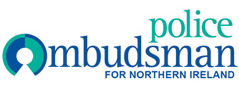 EQUALITY SCREENING REPORT October 2018 – December 2018Screening decision1.‘Screened in’ with Equality Impact Assessment2.‘Screened out’ with mitigation3.‘Screened out’ without mitigationPolicy TitlePolicy AimScreening decisionFlexible Working PolicyThe aim of the policy is to advise and guide all eligible employees on the rights available and procedure to follow should they wish to apply for flexible working through and alternative working pattern.Screened out without mitigation